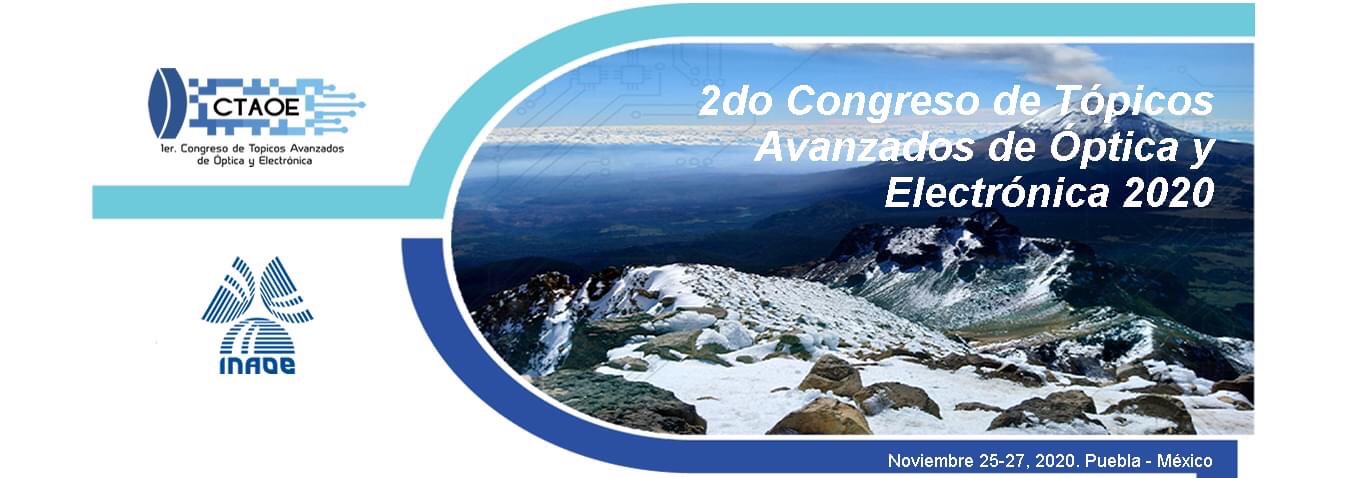 Título Nombre-Apellido1,* , Nombre-Apellido21. Institución de Afiliación, Estado2. Institución de Afiliación, Estado*e-mail@abc.comPalabras clave: óptica, electrónica, física Limite su resumen de 250 a 300 palabras. Registre su resumen antes del 5 de octubre de 2020 subiendo un archivo PDF en la  página https://www.inaoep.mx/~ctaoe/trabajos.php siguiendo esta plantilla. Al adjuntar su contribución, asegúrese de que el archivo .pdf utilice la siguiente estructura de nombre de archivo: "Apellido del primer autor_Área de tema". Por ejemplo, un autor podría nombrar su archivo de resumen como: “Rodriguez_Óptica”. Agradecemos por seguir las pautas. La confirmación de la aceptación de los artículos se comunicará al correo del autor de cada artículo.CTAOE 2020 es un congreso nacional de 3 días creado por estudiantes para estudiantes, que incluye actividades de desarrollo académico y es una manera para compartir con la comuidad cientifica de todo el pais. Referencias  [1] E. L. O’Neill, Introduction to Statistical Optics, Mac Graw Hill, US.; (1990).[2] J. Rayces, "Exact relation between wave aberration and ray aberration", Optica Acta 11, 85-88; (1964).Fig. 1: Imagen o imágenes relacionadas a su trabajo.